                                    Město Příbor                           Příbor, 09.05.2018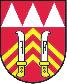 P O Z V Á N K Ana 29. zasedání Zastupitelstva města Příbora, které se uskuteční ve čtvrtek 17.05.2018v jednacím sále piaristického kláštera v Příboře se začátkem zasedání v 16.00 hodin.Pozvánka slouží současně členům Zastupitelstva města Příbora jako doklad pro zaměstnavatele k poskytnutí pracovního volna ve smyslu § 71, odst. 4 zákona č. 128/2000 Sb., 
ze dne 12.04.2000, o obcích, ve znění pozdějších předpisůProgram 29. zasedání ZM Ing. Bohuslav Majer, v.r.         starostaČíslo mat.Projednávaný materiálPředkládáPozn.29/01Zahájení, schválení programustarosta29/02Zpráva o činnosti Rady města PříboraJUDr. Berger29/03Kontrola přijatých usneseníMUDr. Jurečka29/04Zpráva o vyřízení připomínek, návrhů a podnětů členů ZMIng. Vaněk29/05Zprávy z činnosti výborůpředsedové29/06Majetkoprávní záležitosti29/06/1Prodej nemovitostí – ul. U Bránymístostarostka29/06/2Prodej pozemku par. č. 708/2 k. ú. Příbormístostarostka29/06/3Kupní smlouva – výkup pozemku parc. č. 3291/25 k. ú. Příbor- Povodí Odry s.p.místostarostka29/06/4Most přes Klenos - ul. 9. květnamístostarostka29/06/5Nemovitosti na ul. Masarykově v Příbořemístostarostka29/06/6První změna ÚP Příbora- schválení zadánímístostarostka29/06/7Program regenerace MPR pro rok 2018- Korekce rozdělení finančních prostředkůstarosta29/07Hlavní program29/07/1Závěrečná zpráva o výsledku inventarizace majetku města Příbora za rok 2017místostarostka29/07/2Zpráva o stavu pohledávek města a jeho organizací k 31.12.2017místostarostka29/07/3Zpráva o výsledku přezkoumání hospodaření města Příbora za rok 2017starosta29/07/4Závěrečný účet města Příbora za rok 2017starosta29/07/5Schválení účetní závěrky za rok 2017starosta29/08Organizační záležitosti29/08/1Kotelna Lomená – převod nemovitého majetku do základního kapitálu společnosti Správa majetku města Příbor s.r.o.starosta29/08/2Žádost o souhlas s provozováním soukromé základní školy na území městastarosta29/08/3Spolufinancování akce Národní finále minižáků U12 v Příbořestarosta     29/09Návrhy, podněty a připomínky členů ZM29/10Zpráva návrhové komise29/11Závěr